VI Республиканский конкурс методических разработок внутриклассного оценивания метапредметных образовательных результатов обучающихся «Кладовая идей – 2024» среди педагогических работников организаций общего образования ПМРНоминация: «Кладовая компетентностно-ориентированных заданий».Автор: Е.А. Барган.Класс: 5.Предмет: английский язык.Тема: «After School».Примерные сроки использования методической разработки: III четверть.Ключевая компетентность: информационная.Аспект компетентности: поиск информации.Текст компетентностно-ориентированного заданияКомпонентСодержаниеСтимулТы прошел конкурс и из сотен школьников, подавших заявку, был приглашен в летний лагерь в пригороде Лондона.Задание 1Во время знакомства вожатая предлагает всем рассказать о себе, a в конце знакомства – определить, кто за что будет ответственным.Задание 2Твои новые друзья разговаривают о своих домашних питомцах, но из-за громкой музыки неподалеку некоторых слов не слышно. Задание 3Вожатые лагеря раздают листовки с планируемыми мероприятиями. Задание 4После обсуждения мероприятий на собрании вы определились, какое будет расписание. Как секретарь, ты записал его в свой блокнотЗадачная формулировкаЗадание 1Прочитай, что о себе рассказали твои новые товарищи и проголосуй за самые подходящие кандидатуры на каждый пост. Впиши имена. Задание 2Постарайся угадать по контексту, что было сказано, и впиши недостающие буквы и слова на месте пропусков.Задание 3Подумай и запиши, кто бы точно захотел побывать в указанных местах. Задание 4Опираясь на таблицу, дай полные ответы на вопросы своих забывчивых товарищейИсточник информацииЗадание 1Задание 2G: Have you got any pets?P: Yes, I 1) _______. I’ve got a fish.G: Where 2) ________ it live?P: In a little 3) _______ on my desk. What about you, Catalina? Do you have any pets?C: Yes, I 4) ______. I have a 5) _______. It’s little, grey and fluffy and lives in a cage. I wanted a 6) _______ pig, but mom said it’s too big. G: Marcus has got a husky, 7) _______ he? M: Yes, I have. I didn’t have this problem. Rex is a great 8) com_______ for my long runs in the park. G: Does he know any 9) tr______?M: He can bring me my backpack and catch Frisbee. Silva, do you have a pet?S: Yes, I do. It’s a little yellow bird. It’s a 10) _________. It sings beautiful songs. Does anyone else have a bird as a pet?C: I had a 11) ________. It could speak and even sing German songs! But it flew away last year.G: Louis, you’re so silent. Have you got any pets?L: No, I 12) _______. G: Would you like to have any?L: I would like to have a 13) ________. They are so cute when they eat carrots! And they don’t need to walk outside, they can live in a cage.Задание 3Задание 4Форма отчетаЗадание 1Бланк для выполнения задания           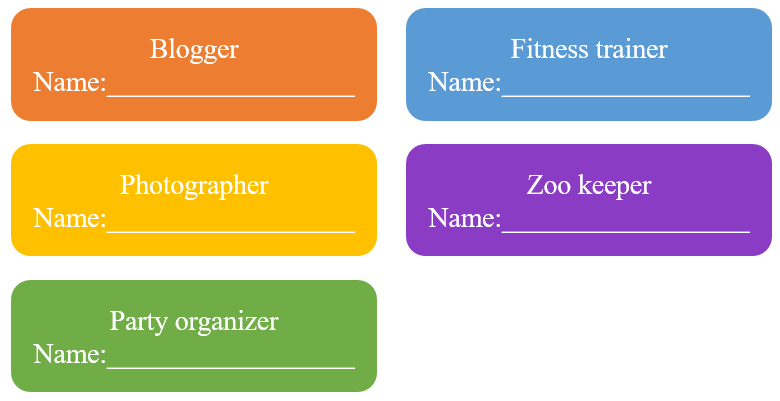 Задание 2Бланк для выполнения заданияЗадание 3Бланк для выполнения заданияЗадание 4Бланк для выполнения заданияИнструмент проверкиЗадание 1Правильный ответ: blogger – Peter, photographer – Silvia, party organizer – Catalina, fitness trainer – Marcus, zoo keeper – Gwen. Оценивание: 1 балл за каждый правильный ответ, 0 баллов за неправильный ответ.Задание 2Правильный ответ: 1) have, 2) does, 3) fishbowl, 4) do, 5) hamster, 6) guinea, 7) hasn’t, 8) companion, 9) tricks, 10) canary, 11) parrot, 12) haven’t, 13) rabbit.Оценивание: 1 балл за каждый правильный ответ, 0,5 балла – за правильно выбранный вариант, написанный с ошибкой, 0 баллов за неправильный ответ.Задание 3Правильный ответ: Madame Tussaud’s museum (в любом порядке) – Marcus, Silvia, Catalina, Peter; Poppie’s Fish & Chips – Louis; The National Gallery – Silvia; London Zoo – Gwen. Оценивание: за каждое имя в правильной колонке 1 балл, неверное – 0 баллов.Задание 4Оценивание: грамматически и логически правильный ответ оценивается в 2 балла, логически правильный ответ с грамматическими ошибками оценивается в 1 балл, неправильный ответ оценивается в 0 баллов.Всего 35 баллов:29–35 баллов – оценка «5»;22–28 баллов – оценка «4»;15–21 балл – оценка «3»;0–14 баллов – оценка «2»